ПОЛОЖЕНИЕо проведении открытого фотоконкурса «СОЛЬ в объективе».Общие положения:Фотоконкурс «СОЛЬ в объективе» (далее - Конкурс) проходит в рамках реализации проекта «Фестиваль «РасСОЛЬник» (рассказы о СОЛИ)» при поддержке Министерства культуры Пермского края.Организатором Конкурса является МАУК «Музей – заповедник «Сользавод» (далее - Музей) совместно с МБУК «Централизованная библиотечная система» - «Центральная детская библиотека».Цели, задачи Конкурса:Цель Конкурса: популяризация историко-культурного наследия Соликамского городского округа через искусство фотографии.Задачи Конкурса: - формирование позитивного имиджа нашего города;- воспитание патриотизма населения;- стимулирование процесса творческого самовыражения граждан;- популяризация фотографии как вида искусства;- отображение общественной и культурной жизни посредством фотографии;- укрепление имиджа Музея как культурно-просветительского центра города и края.Участники Конкурса: 3.1. В Конкурсе могут принять участие профессиональные и непрофессиональные фотографы в возрасте от 16 лет.3.2. Группа, состоящая из нескольких человек и выполняющая одну конкурсную работу, выдвигается как один участник.3.3. Количество работ от одного участника – не более одной в каждой номинации.3.4. Участники Конкурса гарантируют, что они являются авторами присланных работ и факт участия в Конкурсе не нарушает права других лиц. Ответственность за нарушение прав третьих лиц (в том числе, авторских, смежных и иных прав третьих лиц, допущенных участниками в связи с предоставлением на конкурс фотографий, несут сами участники).3.5. Участники соглашаются с тем, что их имена и фамилии, конкурсные фотографии могут использоваться публично, без дополнительного согласия участников и без уплаты им какого-либо дополнительного вознаграждения.3.6. Организатор оставляет за собой право использовать присланные работы на Конкурс с указанием автора с целью популяризации фотоконкурса путём размещения на веб-сайте, соцсетях, хранения и использования в печатной и другой рекламной продукции Музея.Условия участия в Конкурсе:К участию принимаются цветные и чёрно-белые фотоснимки, сделанные как на фотоаппарат, так и на мобильный телефон, соответствующие номинациям:- «Необычная солонка»;- «Я на Сользаводе»;- «PROсолёное» (Соль не только пищевой продукт, не только сырьё для химической промышленности. В умелых руках соляные кристаллы становятся произведением искусства. Ждём от конкурсантов фото, на которых соль выступает не как приправа, а как искусство: живопись (натюрморт с солью и т.д.), скульптура и т.д. А также фото, на которых изображены люди, связанные с солью).4.2. Цифровые файлы предоставляются в формате JPEG, размер изображения от 1200 px по максимальной стороне. Вес каждого файла должен быть не меньше 500 kb и не больше 5Mb. Если фотография войдёт в список финалистов, то необходимо будет прислать файл в максимальном разрешении.4.3. Одна и та же фотография не может быть представлена в нескольких номинациях.4.4. Для участия необходимо направить работы, с пометкой «СОЛЬ в объективе» на электронную почту Музея muzeisoli@mail.ru до 10 августа, указав данные: Ф.И.О., номинацию, возраст и название работы. Работы будут размещены в общем доступе в группе Музея-заповедника «Сользавод»  ВКонтакте в конкурсном альбоме «СОЛЬ в объективе - 2023».4.5. Участие в Конкурсе бесплатное.4.6. Фотоработы финалистов будут размещены на сайте Музея http://muzeisolik.ru/ и в группе ВКонтакте https://vk.com/muzeisoli.4.7. Организаторы оставляют за собой право при возникновении условий, препятствующих проведению Конкурса, изменить или перенести место и время его проведения.4.8. Фотографии должны быть сделаны исключительно на территории Российской Федерации.Требования к оформлению конкурсных работ:Фотографии предоставляются без копирайтеров и других обозначений авторства на снимках.На Конкурс не принимаются фотографии, содержащие сцены насилия, обнаженную натуру, демонстрирующие либо призывающие к нарушению общепринятых норм морали, рекламу и т.д.Организаторы в праве не принимать фотографии, не относящиеся к теме Конкурса, либо фотографии плохого качества и не соответствующие заявленным требованиям. Критерии оценки конкурсных работ:6.1 Критерии оценки фоторабот Конкурса:- соответствие фотографии требованиям и номинации, указанным в Положении;- общее восприятие;- художественный уровень произведения;- оригинальность идеи и содержание работы;- техника и качество исполнения;- максимальная естественность кадра, отсутствие искажающей фотообработки, коллажирования и монтажа и т.д. Сроки проведения Конкурса Приём работ для участия в Конкурсе осуществляется с 01 по 10 августа.Отбор финалистов состоится с 11 по 15 августа членами жюри.  Оформление фотовыставки выбранных конкурсных работ финалистов пройдёт в формате «Фотосушка» на территории Музея 19 августа 2023 г. Во время фестиваля «РасСОЛЬник». Печать выбранных фото для выставки берёт на себя Организатор. Жюри Конкурса Для оценки конкурсных работ участников создаётся жюри не менее, чем из 3 человек.По итогам Конкурса будут определены победители в каждой номинации отдельно с вручением соответствующих Дипломов.Жюри имеет право: - присуждать не все призовые места;- делить одно призовое место между участниками;- присуждать Специальные призы и Дипломы конкурса участникам, обладающим яркой творческой индивидуальностью. 8.4. Участник – финалист, чья работа на фотовыставке наберёт наибольшее количество голосов во время голосования на Фестивале, получит «Приз зрительских симпатий».8.5. Решение жюри окончательно и пересмотру не подлежит.8.6. Организаторы не несут ответственности за выставленные оценки членами жюри и присуждение звания участникам!Награждение победителей Конкурса  Все участники, отправившие фотографии на Конкурс, получат Дипломы за участие. Победители – Диплом победителя Конкурса. Награждение победителей Конкурса пройдёт 19 августа 2023 года во время Фестиваля «РасСОЛЬник» на главной сцене.Ждём вашего активного участия!Контактная информация:МБУК «Централизованная библиотечная система» - «Центральная детская библиотека» - Светлана Перминова: т. 8-902-476-30-36МАУК «Музей-заповедник «Сользавод» - Дьякова Зоя Александровна: т. 8-951-94-94-442.e-mail: muzeisoli@mail.ru, группа «ВКонтакте» https://vk.com/muzeisoli 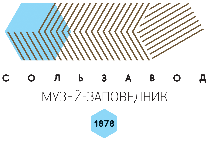 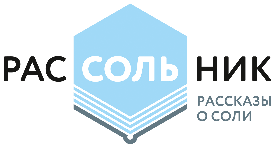 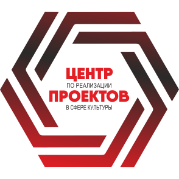 УТВЕРЖДАЮ:директор МАУК «Музей-заповедник «Сользавод»	____________ Ю.А. Сырчикова«11» июля  2023 г.